First Aid Quiz 22Spinal Injury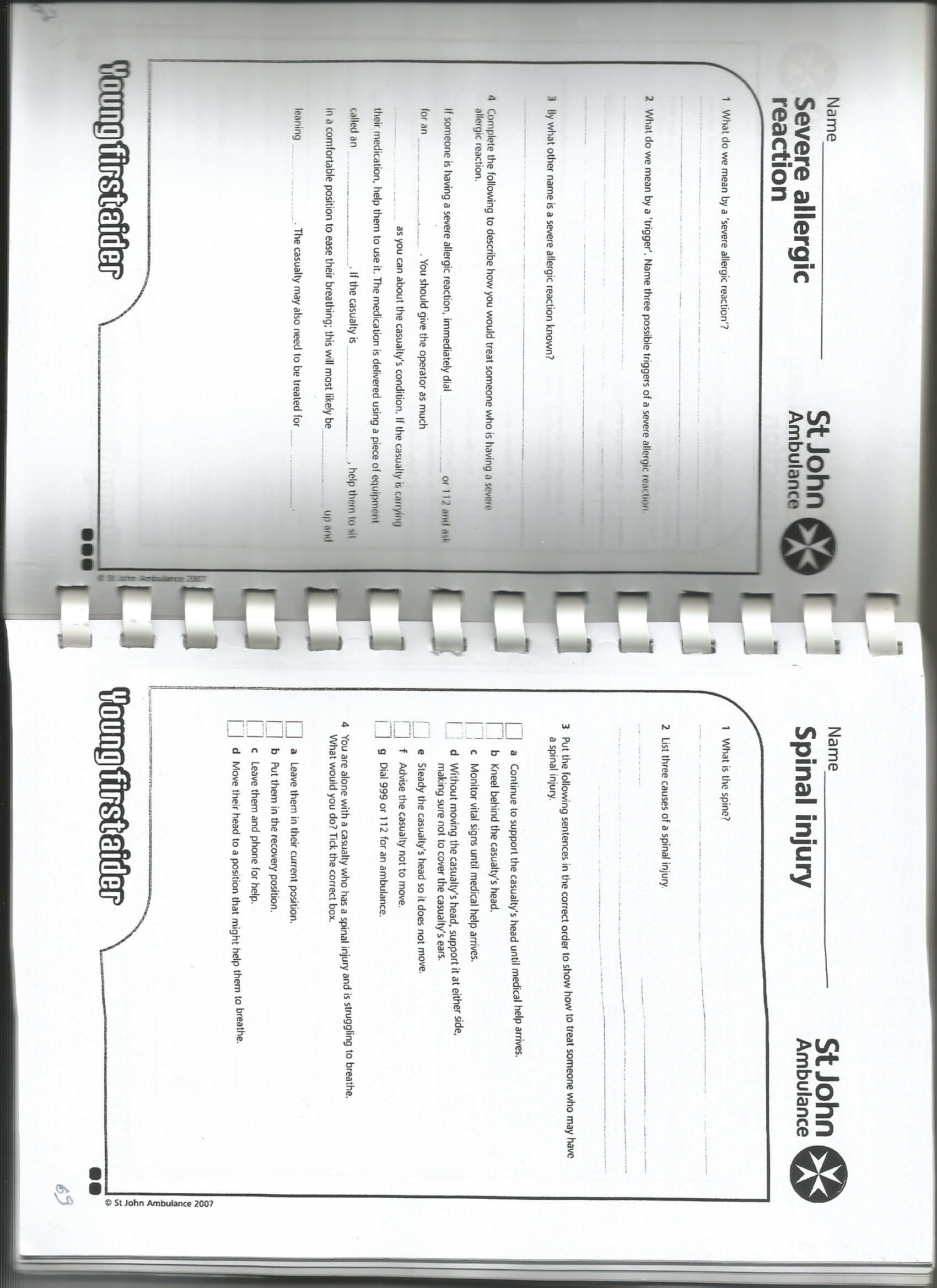 Explain your answer to question 4.………………………………………………………………………………………………………………………….………………………………………………………………………………………………………………………….